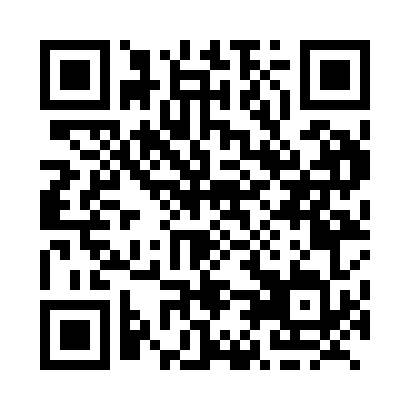 Prayer times for Throne, Alberta, CanadaWed 1 May 2024 - Fri 31 May 2024High Latitude Method: Angle Based RulePrayer Calculation Method: Islamic Society of North AmericaAsar Calculation Method: HanafiPrayer times provided by https://www.salahtimes.comDateDayFajrSunriseDhuhrAsrMaghribIsha1Wed3:545:541:226:308:5110:522Thu3:515:521:226:318:5310:543Fri3:485:501:226:328:5510:574Sat3:455:481:226:338:5611:005Sun3:425:461:226:348:5811:036Mon3:395:451:226:359:0011:067Tue3:365:431:226:369:0111:098Wed3:335:411:226:379:0311:129Thu3:315:391:226:389:0511:1310Fri3:305:381:226:399:0611:1411Sat3:295:361:226:409:0811:1512Sun3:285:351:226:419:0911:1613Mon3:275:331:226:429:1111:1614Tue3:275:311:226:439:1211:1715Wed3:265:301:226:449:1411:1816Thu3:255:281:226:459:1511:1917Fri3:245:271:226:469:1711:1918Sat3:245:261:226:479:1811:2019Sun3:235:241:226:479:2011:2120Mon3:225:231:226:489:2111:2221Tue3:225:221:226:499:2311:2222Wed3:215:201:226:509:2411:2323Thu3:215:191:226:519:2511:2424Fri3:205:181:226:519:2711:2525Sat3:205:171:226:529:2811:2526Sun3:195:161:226:539:2911:2627Mon3:195:151:226:549:3111:2728Tue3:185:141:236:559:3211:2729Wed3:185:131:236:559:3311:2830Thu3:175:121:236:569:3411:2931Fri3:175:111:236:579:3511:29